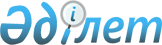 Об образовании Межведомственной комиссии по развитию нефтегазовой и энергетической отраслей
					
			Утративший силу
			
			
		
					Постановление Правительства Республики Казахстан от 21 августа 2007 года N 725. Утратило силу постановлением Правительства Республики Казахстан от 9 июня 2017 года № 357      Сноска. Утратило силу постановлением Правительства РК от 09.06.2017 № 357 (вводится в действие со дня его первого официального опубликования).

      В целях выработки предложений по развитию нефтегазовой и энергетической отраслей Правительство Республики Казахстан ПОСТАНОВЛЯЕТ: 

      1. Образовать Межведомственную комиссию по развитию нефтегазовой и энергетической отраслей (далее - Комиссия). 

      2. Утвердить прилагаемые: 

      1) состав Комиссии по развитию нефтегазовой и энергетической отраслей; 

      2) Положение о Комиссии по развитию нефтегазовой и энергетической отраслей. 

      3. Признать утратившим силу некоторые решения Правительства Республики Казахстан согласно приложению к настоящему постановлению. 

      4. Настоящее постановление вводится в действие со дня подписания. 

 Состав
Межведомственной комиссии по развитию
нефтегазовой и энергетической отраслей      Сноска. Состав в редакции постановления Правительства РК от 12.08.2014 № 912; с изменением, внесенным постановлением Правительства РК от 24.11.2014 № 1227.

       Премьер-Министр Республики Казахстан, председатель

      Министр энергетики Республики Казахстан, заместитель председателя

      вице-министр энергетики Республики Казахстан, секретарь

      Заместитель Руководителя Администрации Президента Республики Казахстан (по согласованию)

      Первый заместитель Премьер-Министра Республики Казахстан

      Министр юстиции Республики Казахстан

      Министр здравоохранения и социального развития Республики Казахстан

      Министр по инвестициям и развитию Республики Казахстан

      Министр финансов Республики Казахстан

      Министр национальной экономики Республики Казахстан

      председатель правления акционерного общества "Фонд национального благосостояния "Самрук-Казына" (по согласованию)

      председатель Казахстанской ассоциации организаций нефтегазового и энергетического комплекса "KazEnergy" (по согласованию)

      председатель правления акционерного общества "Национальная компания "КазМунайГаз" (по согласованию)

      председатель правления акционерного общества "Казахстанская компания по управлению электрическими сетями "KEGOC" (по согласованию)

      управляющий директор акционерного общества "Фонд национального благосостояния "Самрук-Казына" (по согласованию)

      председатель правления акционерного общества "Самрук-Энерго" 

      (по согласованию)

      председателя Комитета нефтегазовой промышленности Президиума Национальной палаты предпринимателей Республики Казахстан (по согласованию)

 Положение
о Межведомственной комиссии по развитию нефтегазовой
и энергетической отраслей
1. Общие положения      1. Межведомственная комиссия по развитию нефтегазовой и энергетической отраслей (далее - Комиссия) является консультативно-совещательным органом при Правительстве Республики Казахстан. 

      2. Целью деятельности Комиссии является выработка предложений по развитию нефтегазовой и энергетической отраслей Республики Казахстан. 

      Комиссия в своей деятельности руководствуется Конституцией Республики Казахстан, законами Республики Казахстан и иными  нормативными правовыми актами   Республики Казахстан, а также настоящим Положением. 

 2. Задачи и функции Комиссии      3. Основными задачами и функциями Комиссии является выработка предложений по: 

      1) приоритетным направлениям сбалансированного развития нефтегазовой и энергетической отрасли Республики Казахстан; 

      2) экономическим, экологическим, социальным и иным аспектам развития нефтегазовой и энергетической отрасли; 

      3) привлечению инвестиций и технологий в устойчивое развитие нефтегазовой и энергетической отраслей; 

      4) координации действий органов государственного управления и организаций, ответственных за реализацию стратегии развития нефтегазовой и энергетической отрасли и проектов стратегического значения; 

      5) исполнению нефтяными компаниями, нефтегазодобывающими и нефтегазоперерабатывающими организациями действующего законодательства; 

      6) оценки конкурентоспособности нефтегазовой и энергетической отраслей страны; 

      7) вопросам законодательства, направленных на повышение конкурентоспособности нефтегазовой и энергетической отраслей страны;

      8) перечню блоков, подлежащих выставлению на конкурс, в том числе:

      определение перечня объектов береговой инфраструктуры, подлежащих созданию (развитию);

      определение объектов социальной инфраструктуры, связанной с береговой инфраструктурой, подлежащих созданию (развитию) акиматами соответствующих административно-территориальных единиц, и сроков их развития;

      9) развитию казахстанского содержания при создании объектов береговой инфраструктуры и новых производств по обеспечению морских нефтяных операций товарами и услугами, в том числе:

      взаимосвязи объектов береговой инфраструктуры, подлежащих созданию (развитию), с обязательствами победителя конкурса или стратегического партнера национальной компании;

      взаимосвязи бюджетов подрядчиков, уже заключивших контракты с компетентным органом, с необходимостью создания или развития уже существующих объектов береговой инфраструктуры.

      Сноска. Пункт 3 с изменениями, внесенными постановлением Правительства РК от 23.02.2010 № 117.

  3. Права Комиссии      4. Комиссия в установленном порядке и по вопросам, входящим в ее компетенцию, имеет право: 

      1) вносить предложения в Правительство Республики Казахстан по развитию нефтегазовой и энергетической отрасли, совершенствованию законодательства Республики Казахстан в пределах компетенции Комиссии, определению приоритетных проектов нефтегазовой и энергетической отрасли, стратегии ведения переговоров по данным проектам; 

      2) формировать рабочие группы для решения вопросов входящих в компетенцию Комиссии; 

      3) привлекать специалистов заинтересованных государственных органов, консультантов для оценки экономических, экологических и социальных аспектов реализации проектов нефтегазовой и энергетической отрасли, разработки и внесений предложений по выбору приоритетных проектов, отвечающих стратегическим интересам Республики Казахстан; 

      4) запрашивать необходимую информацию у государственных органов, ведомств и организаций по вопросам, относящимся к компетенции Комиссии; 

      5) заслушивать предложения и мнения отраслевых ассоциаций, заинтересованных нефтегазовых и энергетических компаний и инвесторов по вопросам развития нефтегазовой и энергетической отрасли; 

      6) иные права, необходимые для осуществления возложенных на Комиссию задач. 

 4. Организация деятельности Комиссии      5. Председатель Комиссии руководит ее деятельностью, председательствует на заседаниях, планирует работу и осуществляет общий контроль над реализацией решений и несет в соответствии с действующим законодательством персональную ответственность за деятельность, осуществляемую Комиссией и за решения, вырабатываемые Комиссией. Во время отсутствия председателя его функции выполняет заместитель председателя Комиссии. 

      6. Функции рабочего органа Комиссии возлагаются на Министерство  нефти и газа Республики Казахстан. 

      Сноска. Пункт 6 с изменениями, внесенными постановлением Правительства РК от 31.12.2010 № 1488 . 

       7. Рабочий орган Комиссии осуществляет организационно-техническое обеспечение работы Комиссии, в том числе готовит предложения по повестке дня заседания Комиссии, необходимые документы, материалы, которые должны быть направлены членам Комиссии за три рабочих дня до проведения заседания Комиссии с приложением проекта протокола.

      Сноска. Пункт 7 в редакции постановления Правительства РК от 09.04.2014 № 329.

       8. После проведения заседания Комиссии секретарь Комиссии оформляет протокол.

      Сноска. Пункт 8 в редакции постановления Правительства РК от 09.04.2014 № 329.

       9. Секретарь не является членом Комиссии. 

      10. Материалы рабочих заседаний Комиссии, после согласования с председателем, доводятся до каждого члена Комиссии не менее чем за три рабочих дня. 

      11. Заседания Комиссии проводятся по мере необходимости, но не реже одного раза в квартал и считаются правомочными, если на них присутствует не менее двух третей от общего числа членов Комиссии. 

      Сноска. Пункт 11 с изменением, внесенным постановлением Правительства РК от 23.02.2010 № 117.

       12. Решения Комиссии принимаются открытым голосованием и считаются принятыми, если за них подано большинство голосов от общего количества членов Комиссии. Голосование проводится путем заполнения на заседании Комиссии листа голосования по форме согласно приложению к Инструкции о порядке создания, деятельности и ликвидации консультативно-совещательных органов при Правительстве Республики Казахстан и рабочих групп (далее – Инструкция), утвержденной постановлением Правительства Республики Казахстан от 16 марта 1999 года № 247. В случае равенства голосов принятым считается решение, за которое проголосовал председатель.

      Члены Комиссии имеют право на особое мнение, которое, в случае его выражения должно быть изложено в письменном виде и приложено к письму-отчету Комиссии, предусмотренному пунктом 24 Инструкции.

      По результатам проведения заседаний Комиссии и на основании листов голосования в течение трех рабочих дней составляется протокол, подписываемый председателем и секретарем.

      При изменении по итогам голосования содержания проекта протокола секретарь Комиссии направляет лист голосования с уточненной редакцией принятого решения членам Комиссии для согласования.

      Члены Комиссии после получения листа голосования направляют в течение одного рабочего дня ответ о согласии либо несогласии с обоснованием причин.

      Сноска. Пункт 12 в редакции постановления Правительства РК от 09.04.2014 № 329.

       13. Решения Комиссии носят рекомендательный характер. 

      14. Учет и хранение материалов и протокольных решений Комиссии с приложением листов голосования осуществляет рабочий орган Комиссии.

      Сноска. Пункт 14 в редакции постановления Правительства РК от 09.04.2014 № 329.

  5. Прекращение деятельности Комиссии      15. Основанием прекращения деятельности Комиссии является решение Правительства Республики Казахстан. 

 Перечень утративших силу некоторых решений
Правительства Республики Казахстан      1. Постановление Правительства Республики Казахстан от 9 ноября 2000 года N 1686 "О Межведомственной комиссии по вопросам экспортных нефтегазопроводов". 

      2. Постановление Правительства Республики Казахстан от 16 апреля 2002 года N 438 "О внесении изменений в постановление Правительства Республики Казахстан от 9 ноября 2000 года N 1686". 

      3. Постановление Правительства Республики Казахстан от 29 ноября 2003 года N 1213 "О внесении изменений в постановление Правительства Республики Казахстан от 9 ноября 2000 года N 1686". 

      4. Постановление Правительства Республики Казахстан от 1 декабря 2005 года N 1180 "О внесении изменений в постановление Правительства Республики Казахстан от 9 ноября 2000 года N 1686 и признании утратившим силу распоряжения Премьер-Министра Республики Казахстан от 29 января 1998 года N 22-р". 

      5. Постановление Правительства Республики Казахстан от 23 декабря 2006 года N 1278 "О внесении изменений в постановление Правительства Республики Казахстан от 9 ноября 2000 года N 1686". 


					© 2012. РГП на ПХВ «Институт законодательства и правовой информации Республики Казахстан» Министерства юстиции Республики Казахстан
				Премьер-Министр
Республики Казахстан

Утвержден
постановлением Правительства
Республики Казахстан
от 21 августа 2007 года N 725Утверждено
постановлением Правительства
Республики Казахстан
от 21 августа 2007 года N 725 Приложение
к постановлению Правительства
Республики Казахстан
от 21 августа 2007 года N 725 